
                                 Province of the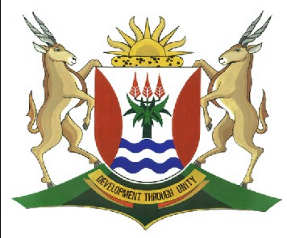 EASTERN CAPEEDUCATIONDIRECTORATE SENIOR CURRICULUM MANAGEMENT (SEN-FET)HOME SCHOOLING SELF-STUDY WORKSHEETSUBJECTINFORMATION TECHNOLOGY PRACTICALGRADE10DATE27 April to 1 May 2020TOPICDecision Making – Consolidation TestTERM 1REVISION(Please tick)TERM 2 CONTENTTIME ALLOCATION1hrTIPS TO KEEP HEALTHY1.  WASH YOUR HANDS thoroughly with soap and water for at least 20 seconds.  Alternatively, use hand sanitizer with an alcohol content of at least 60%.2.  PRACTISE SOCIAL DISTANCING – keep a distance of 1m away from other people.3.  PRACTISE GOOD RESPIRATORY HYGIENE:  cough or sneeze into your elbow or tissue and dispose of the tissue immediately after use.4.  TRY NOT TO TOUCH YOUR FACE.  The virus can be transferred from your hands to your nose, mouth and eyes. It can then enter your body and make you sick. 5.  STAY AT HOME. TIPS TO KEEP HEALTHY1.  WASH YOUR HANDS thoroughly with soap and water for at least 20 seconds.  Alternatively, use hand sanitizer with an alcohol content of at least 60%.2.  PRACTISE SOCIAL DISTANCING – keep a distance of 1m away from other people.3.  PRACTISE GOOD RESPIRATORY HYGIENE:  cough or sneeze into your elbow or tissue and dispose of the tissue immediately after use.4.  TRY NOT TO TOUCH YOUR FACE.  The virus can be transferred from your hands to your nose, mouth and eyes. It can then enter your body and make you sick. 5.  STAY AT HOME. TIPS TO KEEP HEALTHY1.  WASH YOUR HANDS thoroughly with soap and water for at least 20 seconds.  Alternatively, use hand sanitizer with an alcohol content of at least 60%.2.  PRACTISE SOCIAL DISTANCING – keep a distance of 1m away from other people.3.  PRACTISE GOOD RESPIRATORY HYGIENE:  cough or sneeze into your elbow or tissue and dispose of the tissue immediately after use.4.  TRY NOT TO TOUCH YOUR FACE.  The virus can be transferred from your hands to your nose, mouth and eyes. It can then enter your body and make you sick. 5.  STAY AT HOME. TIPS TO KEEP HEALTHY1.  WASH YOUR HANDS thoroughly with soap and water for at least 20 seconds.  Alternatively, use hand sanitizer with an alcohol content of at least 60%.2.  PRACTISE SOCIAL DISTANCING – keep a distance of 1m away from other people.3.  PRACTISE GOOD RESPIRATORY HYGIENE:  cough or sneeze into your elbow or tissue and dispose of the tissue immediately after use.4.  TRY NOT TO TOUCH YOUR FACE.  The virus can be transferred from your hands to your nose, mouth and eyes. It can then enter your body and make you sick. 5.  STAY AT HOME. INSTRUCTIONSResources used// Most of this week’s work is taken from the New DBE practical book chapter 5Information Technology Practical Book Grade 10 , DBEPast Exam PapersAnswer all questionsTIPS TO KEEP HEALTHY1.  WASH YOUR HANDS thoroughly with soap and water for at least 20 seconds.  Alternatively, use hand sanitizer with an alcohol content of at least 60%.2.  PRACTISE SOCIAL DISTANCING – keep a distance of 1m away from other people.3.  PRACTISE GOOD RESPIRATORY HYGIENE:  cough or sneeze into your elbow or tissue and dispose of the tissue immediately after use.4.  TRY NOT TO TOUCH YOUR FACE.  The virus can be transferred from your hands to your nose, mouth and eyes. It can then enter your body and make you sick. 5.  STAY AT HOME. TIPS TO KEEP HEALTHY1.  WASH YOUR HANDS thoroughly with soap and water for at least 20 seconds.  Alternatively, use hand sanitizer with an alcohol content of at least 60%.2.  PRACTISE SOCIAL DISTANCING – keep a distance of 1m away from other people.3.  PRACTISE GOOD RESPIRATORY HYGIENE:  cough or sneeze into your elbow or tissue and dispose of the tissue immediately after use.4.  TRY NOT TO TOUCH YOUR FACE.  The virus can be transferred from your hands to your nose, mouth and eyes. It can then enter your body and make you sick. 5.  STAY AT HOME. TIPS TO KEEP HEALTHY1.  WASH YOUR HANDS thoroughly with soap and water for at least 20 seconds.  Alternatively, use hand sanitizer with an alcohol content of at least 60%.2.  PRACTISE SOCIAL DISTANCING – keep a distance of 1m away from other people.3.  PRACTISE GOOD RESPIRATORY HYGIENE:  cough or sneeze into your elbow or tissue and dispose of the tissue immediately after use.4.  TRY NOT TO TOUCH YOUR FACE.  The virus can be transferred from your hands to your nose, mouth and eyes. It can then enter your body and make you sick. 5.  STAY AT HOME. TIPS TO KEEP HEALTHY1.  WASH YOUR HANDS thoroughly with soap and water for at least 20 seconds.  Alternatively, use hand sanitizer with an alcohol content of at least 60%.2.  PRACTISE SOCIAL DISTANCING – keep a distance of 1m away from other people.3.  PRACTISE GOOD RESPIRATORY HYGIENE:  cough or sneeze into your elbow or tissue and dispose of the tissue immediately after use.4.  TRY NOT TO TOUCH YOUR FACE.  The virus can be transferred from your hands to your nose, mouth and eyes. It can then enter your body and make you sick. 5.  STAY AT HOME. In each of the following activities you must decide what structure is the best to use in every situation. Remember to do thorough planning for every activity.a. Write a program to determine grades in a course with three tests. No test may count more than 10 marks. If a mark entered is more than 10, a message must be displayed to inform the user that the mark is more than 10, and the user must be given an opportunity to enter the correct mark. The grades are determined on the average (rounded) of the three tests. Grades are determined according to the following rule:Grade A: an average of 9 or betterGrade B: an average between 8 and 9Grade C: an average between 7 and 8Grade D: an average between 6 and 7Grade E: an average between 5 and 6Grade F: an average below 5Display the three tests, the average for each test and the grade obtained in a ShowMessage dialog box. b. You want to sell newspapers to raise extra money. Each paper is sold for R5. The newpaper agency offered you a choice of wage package. Use the information below to create an app to help you decide which wage package you would like to accept:Straight wage of R300 per weekR3.50 per hour for 40 hours plus a 10% commissionA straight 15% commission on the papers sold per week with no other wageThe program takes your expected weekly sales as input and outputs the weekly wage under each plan. Save and run your application.c. Write a program to score the rock-paper-scissors game. Each of the two players type in ‘P’,’R’, or ‘S’, and the program announces the winner, as well as the reason that choice won. The following rules apply:paper wins over rock because ‘paper covers rock’rock wins over scissors because ‘rock breaks scissors’scissors win over paper because ‘scissors cut paper’Each win scores a point for its player. If both players choose the same play, no score is added to either player.In each of the following activities you must decide what structure is the best to use in every situation. Remember to do thorough planning for every activity.a. Write a program to determine grades in a course with three tests. No test may count more than 10 marks. If a mark entered is more than 10, a message must be displayed to inform the user that the mark is more than 10, and the user must be given an opportunity to enter the correct mark. The grades are determined on the average (rounded) of the three tests. Grades are determined according to the following rule:Grade A: an average of 9 or betterGrade B: an average between 8 and 9Grade C: an average between 7 and 8Grade D: an average between 6 and 7Grade E: an average between 5 and 6Grade F: an average below 5Display the three tests, the average for each test and the grade obtained in a ShowMessage dialog box. b. You want to sell newspapers to raise extra money. Each paper is sold for R5. The newpaper agency offered you a choice of wage package. Use the information below to create an app to help you decide which wage package you would like to accept:Straight wage of R300 per weekR3.50 per hour for 40 hours plus a 10% commissionA straight 15% commission on the papers sold per week with no other wageThe program takes your expected weekly sales as input and outputs the weekly wage under each plan. Save and run your application.c. Write a program to score the rock-paper-scissors game. Each of the two players type in ‘P’,’R’, or ‘S’, and the program announces the winner, as well as the reason that choice won. The following rules apply:paper wins over rock because ‘paper covers rock’rock wins over scissors because ‘rock breaks scissors’scissors win over paper because ‘scissors cut paper’Each win scores a point for its player. If both players choose the same play, no score is added to either player.In each of the following activities you must decide what structure is the best to use in every situation. Remember to do thorough planning for every activity.a. Write a program to determine grades in a course with three tests. No test may count more than 10 marks. If a mark entered is more than 10, a message must be displayed to inform the user that the mark is more than 10, and the user must be given an opportunity to enter the correct mark. The grades are determined on the average (rounded) of the three tests. Grades are determined according to the following rule:Grade A: an average of 9 or betterGrade B: an average between 8 and 9Grade C: an average between 7 and 8Grade D: an average between 6 and 7Grade E: an average between 5 and 6Grade F: an average below 5Display the three tests, the average for each test and the grade obtained in a ShowMessage dialog box. b. You want to sell newspapers to raise extra money. Each paper is sold for R5. The newpaper agency offered you a choice of wage package. Use the information below to create an app to help you decide which wage package you would like to accept:Straight wage of R300 per weekR3.50 per hour for 40 hours plus a 10% commissionA straight 15% commission on the papers sold per week with no other wageThe program takes your expected weekly sales as input and outputs the weekly wage under each plan. Save and run your application.c. Write a program to score the rock-paper-scissors game. Each of the two players type in ‘P’,’R’, or ‘S’, and the program announces the winner, as well as the reason that choice won. The following rules apply:paper wins over rock because ‘paper covers rock’rock wins over scissors because ‘rock breaks scissors’scissors win over paper because ‘scissors cut paper’Each win scores a point for its player. If both players choose the same play, no score is added to either player.In each of the following activities you must decide what structure is the best to use in every situation. Remember to do thorough planning for every activity.a. Write a program to determine grades in a course with three tests. No test may count more than 10 marks. If a mark entered is more than 10, a message must be displayed to inform the user that the mark is more than 10, and the user must be given an opportunity to enter the correct mark. The grades are determined on the average (rounded) of the three tests. Grades are determined according to the following rule:Grade A: an average of 9 or betterGrade B: an average between 8 and 9Grade C: an average between 7 and 8Grade D: an average between 6 and 7Grade E: an average between 5 and 6Grade F: an average below 5Display the three tests, the average for each test and the grade obtained in a ShowMessage dialog box. b. You want to sell newspapers to raise extra money. Each paper is sold for R5. The newpaper agency offered you a choice of wage package. Use the information below to create an app to help you decide which wage package you would like to accept:Straight wage of R300 per weekR3.50 per hour for 40 hours plus a 10% commissionA straight 15% commission on the papers sold per week with no other wageThe program takes your expected weekly sales as input and outputs the weekly wage under each plan. Save and run your application.c. Write a program to score the rock-paper-scissors game. Each of the two players type in ‘P’,’R’, or ‘S’, and the program announces the winner, as well as the reason that choice won. The following rules apply:paper wins over rock because ‘paper covers rock’rock wins over scissors because ‘rock breaks scissors’scissors win over paper because ‘scissors cut paper’Each win scores a point for its player. If both players choose the same play, no score is added to either player.In each of the following activities you must decide what structure is the best to use in every situation. Remember to do thorough planning for every activity.a. Write a program to determine grades in a course with three tests. No test may count more than 10 marks. If a mark entered is more than 10, a message must be displayed to inform the user that the mark is more than 10, and the user must be given an opportunity to enter the correct mark. The grades are determined on the average (rounded) of the three tests. Grades are determined according to the following rule:Grade A: an average of 9 or betterGrade B: an average between 8 and 9Grade C: an average between 7 and 8Grade D: an average between 6 and 7Grade E: an average between 5 and 6Grade F: an average below 5Display the three tests, the average for each test and the grade obtained in a ShowMessage dialog box. b. You want to sell newspapers to raise extra money. Each paper is sold for R5. The newpaper agency offered you a choice of wage package. Use the information below to create an app to help you decide which wage package you would like to accept:Straight wage of R300 per weekR3.50 per hour for 40 hours plus a 10% commissionA straight 15% commission on the papers sold per week with no other wageThe program takes your expected weekly sales as input and outputs the weekly wage under each plan. Save and run your application.c. Write a program to score the rock-paper-scissors game. Each of the two players type in ‘P’,’R’, or ‘S’, and the program announces the winner, as well as the reason that choice won. The following rules apply:paper wins over rock because ‘paper covers rock’rock wins over scissors because ‘rock breaks scissors’scissors win over paper because ‘scissors cut paper’Each win scores a point for its player. If both players choose the same play, no score is added to either player.